.ОСНОВНА  ШКОЛА „ЂУРА ЈАКШИЋ“ ОРЕШКОВИЦА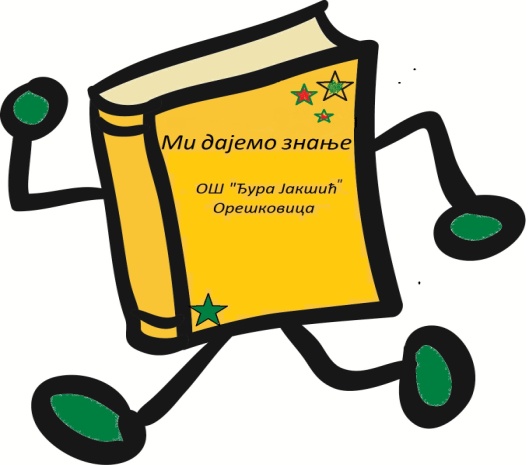 	     РАЗВОЈНИ  ПЛАН  ШКОЛЕ 	       2019 – 2024. ГОДИНЕУВОД        Развојни план  ОШ „ Ђура Јакшић“ Орешковица донешен је  на основу  члана 50. Закона о основама система образовања и васпитања („Службени гласник Републике Србије“ бр. 88/2017), и члана 93.  став 1. тачка 2. Статута и  одлуком Школског одбора Основне школе „ Ђура Јакшић“ у Орешковици на седници одржаној 13.12.2018. године.САДРЖАЈ:1. ОПШТИ ПОДАЦИ О ШКОЛИ........................................................................................................................................................52. ЛИЧНА КАРТА ШКОЛЕ..................................................................................................................................................................63. МИСИЈА ШКОЛЕ..............................................................................................................................................................................74. ВИЗИЈА ШКОЛЕ................................................................................................................................................................................75. МОТО ШКОЛЕ....................................................................................................................................................................................86. РЕСУРСИ..............................................................................................................................................................................................86.1. Људски ресурси...................................................................................................................................................................................86.1.1. Структура запослених према врсти стручне спреме....................................................................................................................86.1.2. Структура запослених према годинама радног искуства............................................................................................................96.1.3. Степен и врста стручне спреме запослених..................................................................................................................................96.1.4. Табеларни преглед тренутног стања ученика.............................................................................................................................126.1.5. План уписа ученика (првака) за наредне четири године (2018-2021)......................................................................................136.1.6. Број ученика по разредима за наредне четири, односно осам година.....................................................................................146.2. Материјално – технички ресурси....................................................................................................................................................166.2.1. Преглед школског простора у матичној школи..........................................................................................................................166.2.2. Преглед школског простора у подручном одељењу у Вошановцу...........................................................................................176.2.3. Преглед школског простора у подручном одељењу у Добрњу.................................................................................................176.3. Опрема и намештај (процена функционалности)..........................................................................................................................186.4. Опремљеност наставним, техничким и другим средствима.........................................................................................................206.4.1. План коришћења школског простора..........................................................................................................................................227. ФИЗИЧКО ОКРУЖЕЊЕ.................................................................................................................................................................238. РЕЗУЛТАТИ СВОТ АНАЛИЗЕ......................................................................................................................................................259. ЦИЉЕВИ, АКТИВНОСТИ И РЕАЛИЗАЦИЈА ШКОЛСКОГ РАЗВОЈНОГ ПЛАНА ЗА ПЕРИОД 2019/2024. ГОДИНЕ..................................................................................................................................................................................................26Област квалитета 1: Програмирање, планирање и извештавање..................................................................................................26Област квалитета 2: Настава и учење..................................................................................................................................................28Област квалитета 4: Подршка ученицима..........................................................................................................................................32Област квалитета 5: Етос........................................................................................................................................................................35Област квалитета 6: Организација рада школе, управљање људским и материјалним ресурсима.......................................391. ОПШТИ ПОДАЦИ О ШКОЛИТабела 1  - основни подаци о школи2.  ЛИЧНА КАРТА ШКОЛЕ OШ „Ђура Јакшић“ налази се на четрнаест километара југозападно од Петровца на Млави. Основана је давне 1893. године . Први учитељ био је Јован Лазић. У свом дугом веку, тек школске 1953/54. године школа постаје осмогодишња која свој пуни капацитет постиже 1957. године када јој прикључују четворогодишње школе из Добрња и Вошановца. Име нашег чувеног песника и сликара Ђуре Јакшића школа са поносом носи од 1964. године. Школске 1953/54. године школа се претвара у осмогодишњу и у обавези су да долазе ученици из Добрња и Вошановца. Припајањем ових школа (Добрње са 113 ученика и Вошановац са 75), осмогодишња школа у Орешковици у свом пуном саставу изгледа овако: има 13 наставника, 516 ученика распоређених у 11 одељења. То је највећи број ученика који је школа икада имала и од тада је у сталном опадању.Школа у Добрњу основана је 1832. године. У Пожаревачком округу тада је постојало свега неколико школа – у Пожаревцу, Смољинцу, Градишту, Шетоњу... Првобитно образовање одвијало се у кућама, а касније у општинским зградама. Издржавању школе у Добрњу највише је допринела неуспела буна Стевана Добрњца против Милоша Обреновића, након које је Стеван протеран, а његово имање је распродато и од тог новца је издржавана школа у Добрњу.Школа у Вошановцу основана је 1878. године. Први учитељ је био Кузман Јовановић. Вошановачки ђаци до тада су похађали добрњску школу. Садашња школска града подигнута је 1903. године. 3. МИСИЈА4. ВИЗИЈА5.  МОТО  ШКОЛЕ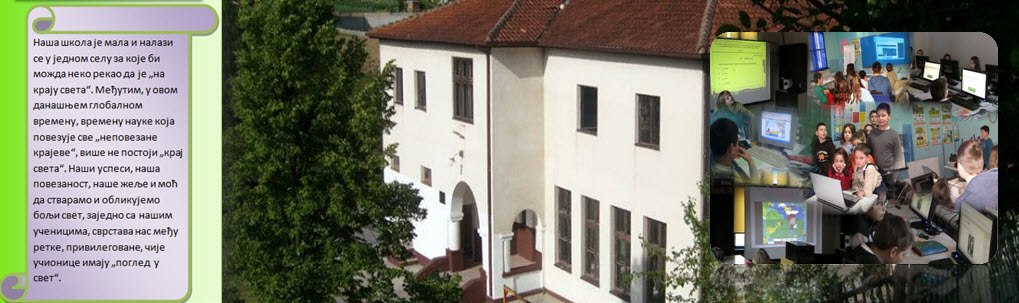 6.  РЕСУРСИ ШКОЛЕ И СРЕДИНЕ6.1. Људски ресурси6.1.1.  Структура запослених према врсти стручне спреме6.1.2.   Структура запослених према годинама радног искуства6.1.3.  Степен и врста стручне спреме запослених6.1.4. ТАБЕЛАРНИ  ПРЕГЛЕД  ТРЕНУТНОГ СТАЊА УЧЕНИКАБрој ученика који раде по ИОП-уБрој становника по насељима (на основу пописаних лица по попису из 2011.године) : Орешковица:    1.052Добрње:               787Вошановац:         5476.1.5. План уписа ученика (првака) за наредне четири године (2018-2021)Број деце која се налазе у иностранству а која би требала да буду уписана у школу у периоду 2018-2021.Орешковица: 6Добрње: 15Вошановац: 56.1.6. БРОЈ УЧЕНИКА ПО РАЗРЕДИМА ЗА НАРЕДНЕ ЧЕТИРИ ОДНОСНО ОСАМ ГОДИНАШколска 2018/2019.Школска 2019/2020.Школска 2020/2021.Школска 2021/2022.ТАБЕЛАРНИ ПРЕГЛЕД У НАРЕДНИХ 7 ГОДИНА6.2.   Материјално-технички ресурси6.2.1.    Преглед школског простора у матичној школи6.2.2.     Преглед школског простора у подручном одељењу у Вошановцу6.2.3.  Преглед школског простора у подручном одељењу у Добрњу6.3.  Опрема и намештај (процена функционалности) Школски намештај је у добром стању. Стално се вршила поправка старих клупа и столица и набављао се неопходан број нових столица, као и репарирање одређеног броја столица. Намештај је модерног дизајна и разнобојан (трапезасти једноседи у Вошановцу и елипсасте столице и катедре). Део клупа је добијен донацијом из иностранства, модерног је изгледа и очуван (такође једноседи) са столицама у виду фотељица, које се редовно одржавају.Почетком новембра 2017. године у склопу редовних активности Тима за развојно планирање школа је конкурисала  за средства МПНТР пројектом Замена дотрајале кухињске опреме. У мају 2018. године су школи додељена планирана средства у износу од 550.800 динара. У циљу реализације усвојеног пројекта током јуна и јула 2018. године предузимане су неопходне радње у складу са прописаним процедурама за набавку предвиђене опреме – професионални кухињски шпорет и двоетажна печењара. У нардном периоду уређаји су набављени, а у октобру су прикључени и омогућени за рад. Применом предлога новог Правилника о здравој исхрани ученика, од 1. новембра 2018. године знатно су побољшани услови за рад кухиње, а тиме, због побољшане исхране и повећан број ученика који се хране у установи. Закључком Владе Републике Србије 22.09.2017. године, била је предвиђена обнова и унапређење школског објекта у Орешковици у време школског летњег распуста 2018. године, међутим због елементарних непогода (поплаве) и обнављања приоритетних установа у окружењу, обнова је предвиђена у наредној календарској години 2019. години.      Реновиране су школске зграде у издвојеним одељењима (на уређењу ентеријера у Вошановцу - извршена  процена радова за рушење старог објекта у школском дворишту). Такође су током септембра и октобра довршени веома значајни радови на реновирању школске зграде у Добрњу, у сарадњи са Месном заједницом и локалном самоуправом. Знатна средства обезбедили су мештани путем донација. На тај начин постављена је термоизолација и окречена фасада, постављен нови котао, адаптирана котларница и прилазни ходник. Тиме су услови за рад знатно побољшани,  а школа је постала безбедније и здравије место за боравак ученика.  О томе је и направљен прилог на ТВ Браничево. На основу  договора са локалном самоуправом и МЗ Добрње и Вошановац, у мају, јуну и током летњег распуста 2018. године довршени су планирани радови на комплетном уређивању школских зграда у издвојеним одељењима. Извршена је комплетна замена спољне столарије и постављена термоизолација у Вошановцу. Заједничком акцијом МЗ Вошановац и Спортског савеза Петровац школи је додељен додатни простор за реализацију наставе физичког васпитања и других ативности.            У складу са законским захтевима извршене су измене и унапређен систем противпожарне заштите (повећан број апарата, поправка постојећих и извршено додатно обележавање). Школа је своје просторије уступала Месној заједници, Земљорадничкој задрузи и Културно уметничком  друштву за организовање различитих врста предавања,  саветовања и увежбавању фолклорних игара. Школски спортски терени користили су се за остваривање спортских садржаја и турнира.Брига о простору и опреми континуирано се води, како би се обезбедио квалитетан и пријатан амбијент за рад. Целокупан школски простор, учионице, пратеће просторије и школска дворишта одржавају се адекватно. здравствено-хигијенски  услови - у школи су на високом нивоу, континуирано су се вршили санитарни прегледи, као и здравствено хигијенска исправност воде. Током трајања наставе одржавају се школски ходници и хол школе, а након завршетка наставе врши се детаљно чишћење учионица, холова. безбедност школе – школски простор је безбедан за ученике, ради повећања нивоа безбедности ученика у дворишту одређени су дежурни наставници. Планирана санација ограде у матичној школи није одрађена због недостатка финансијских средстава.       У вези са обележавањем пута и постављањем адекватне сигнализације у близини школе (фебруара 2017. године) постављен је лежећи полицајац, ради безбеднијег кретања ученика ка школи и од школе.6.4.    Опремљеност наставним, техничким и другим средствима Набављана су нова наставна средства у складу са могућностима, наставници су савладавали акредитоване семинаре, знатно је унапређена област природне групе предмета што је дало значајне резултате из предмета биологија и хемија, математика. Квалитет и број наставних средстава одговара и може да задовољи тренутне потребе наставника и ученика, и  у складу је са савременим облицима и методама рада. Обуке наставника, постојећа наставна средства и ентузијазам наставника у великој мери омогућавају креирање интерактивне и креативне наставе у складу са потребама ученика. Школа располаже савременим наставним средствима (приказано у табели). Посебна пажња поклања се материјалима које су израдили сами наставници. Материјали које су израдили наставници постављени су на сајту школе http://rastimozajedno.wordpress.com/. Наставници су учествовали на многим семинарима и пројектима, па је тим и школа добијала технику, што показује табела:план коришћења наставних средстава - наставници су вршили договоре за коришћење наставних средстава, током текуће недеље планирали су коришћење наставних средстава за наредну недељу.Кабинетска настава за ученика од 5. до 8. разреда – од 23.новембра 2018. године у школи је уведена кабинетска настава уз могућност коришћења ИКТ-а и опреме коју је школа добила учешћем у пројекту (август 2018. године) „2 000 Дигиталних учионица“.6.4.1.  План коришћења школског простора      Опремањем школе технолошком опремом, школа је прешла на кабинетску мултимедијалну наставу ,што чини више предности са разних аспеката и гледишта школе .7.   ФИЗИЧКО ОКРУЖЕЊЕОсновна школа „Ђура Јакшић“ се налази на сеоском подручју те се тако становништво претежно бави пољопривредом, а заступљена је и занатска делатност. Део становништва  се налази на привременом раду у иностранству. Наведене чињенице остављају и одређене ефекте на образовно-васпитни рад, те школа непрестано мора водити бригу о овим ефектима и осмишљавати различите стратегије које ће умањити утицај ових неповољних образовно-васпитних утицаја.Локална заједница се заинтересовала за рад у школи и подржавала активности које је она организовала. Школа у сарадњи са локалном заједницом покретала је разне иницијативе које су  доприносиле развоју како школе, тако и целе локалне заједнице. Институције и организације  које је школа препознала као партнер у свом раду су:Локална самоуправа Петровац на Млави и  Месне заједнице  Орешковица, Вошановац и ДобрњеКултурно уметничко друштвоЦркваСпортски клубЗдравствени центарДечији вртићЦрвени КрстПолицијска управa   Центар за социјални рад	Средње школеСпортски центар“ Драгутин Томашевић“Градска библиотекаРегионални центар за талентеТА „Арива“ и Аутопревоз  „Континентал“Јавна установа - Дирекција за омладину и спортСарадња са основним школама из окружења и у Свилајнцу, Баточини, Лапову, Рачи и СедларуПријатељски односи са школама у Бугарској и ФранцускојШкола је за своје потребе користила Дом културе као место погодно за реализацију већих школских приредби, а за излете и реализацију програмских садржаја везаних за наставу географије сарађивала је са Противградним полигоном (метеоролошком станицом).8. РЕЗУЛТАТИ СВОТ АНАЛИЗЕ, крајем 2018. године9. ЦИЉЕВИ, АКТИВНОСТИ И РЕАЛИЗАЦИЈА ШКОЛСКОГ РАЗВОЈНОГ ПЛАНА ЗА ПЕРИОД 2019/2024. ГОДИНЕОбласт квалитета 1Развојни циљ: Планирање допунске и додатне наставе, као и слободних активности на основу праћења постигнућа ученика и резултата испитивања интересовања ученика.Анализа тренутног стања: Због рада наставника у више школа и недостатка времена услед устаљеног реда вожње аутобуса за превоз ученика, часови допуске и додатне наставе и слободних активности не реализују се у потпуности у складу са потребама и интересовањима ученика. Област квалитета 2Развојни циљ: Побољшање квалитета наставе кроз прилагођавање рада на часу образовно-васпитним потребама ученика,  стицање знања и развијање компетенција на часу, оспособљавање ученика за вредновање споствених постигнућа у циљу даљег учења.Анализа тренутног стања: Област наставе и учења има извесне мањкавости у погледу индикатора који се односе на способност ученика у погледу самосталног постављања циљева учења, умешност у критичком процењивању сопственог напретка  и повезивању наставних садржаја у оквиру различитих предмета, али и са реалним животом.  Област квалитета 4Развојни циљ: Унапређење система пружања подршке свим ученицима кроз организовање активности којима се подстиче лични, професионали и социјални развој ученика.Анализа тренутног стања: У школи не постоји довољан број активности којима се подстиче лични, професионали и социјални развој ученике, чиме није обезбеђена потпуна подршка ученицима. С друге стране, ученички парламент својим акцијама и својом активношћу доприноси да ова област непрестано буде унапређивана. Иако се поједине активности реализују континуирано, неопходно је ову област и даље унапређивати и богатити  кроз креирање нових програма и активности.Област квалитета 5Развојни циљ: Унапређивање система заштите од насиља, система самовредновања наставника и пружања подршке новим  ученицима и запосленима. Анализа тренутног стања: Иако у школи постоји тим за спречавање насиља, злостављања и занемаривања, као и радионице и часови одељењских заједница, које реализују представници МУП-а, систем превенције и заштите од насиља би требало унапредити, како би безбедност ученика и свих запослених у школи била на највишем нивоу. У школи постоји Тим за подршку ученицима у прилагођавању школском животу, али не постоји тим за подршку новопридошлим наставницима. Иако је већина наставника посвећана послу и мотивисана за примену иновација у настави, поједини наставници нису спремни да прихвате улогу наставника у савременом образовању.ПЛАН УКЉУЧИВАЊА РОДИТЕЉА, ОДНОСНО СТАРАТЕЉА У РАД ШКОЛЕОбласт квалитета 6Развојни циљ: Побољшање функционисања система за праћење и вредновање квалитета рада , функционалније коришћење материјално-техничких ресурса и развијање предузетничког духа.Анализа тренутног стања: Праћење и вредновање квалитета рада врши се од стране директора и педагога школе, али не и од стране наставника у звању. Наставна средства и материјално-технички ресурси ван школе не користе се у довољној мери. Наставници и ученици нису били у прилици да кроз међународну сарадњу унапреде компетенције за целоживотно учење. Школа не иницира у довољној мери пројекте за развој предузетничких компетенција.Назив школеНазив школеЂура ЈакшићЂура ЈакшићАдреса Адреса 12308 Орешковица12308 ОрешковицаКонтакт подаци школе:Контакт подаци школе:Телефон/факс Телефон/факс 012/345-836012/345-836Званични мејл школеЗванични мејл школеskolaoreskovica@gmail.comskolaoreskovica@gmail.comСајт Сајт osdjurajaksicoreskovica.nasaskola.rsosdjurajaksicoreskovica.nasaskola.rsИме и презиме директора школеИме и презиме директора школеНаташа БугарНаташа БугарДатум прославе Дана школе10.октобарСтручна спремаРазредна наставаПредметна наставаВаннаставно особљеБр. приправникаСвегаI степен//3/3II степен//1/1Средња//3/3Виша/5//5Висока3102116Специј.1///1У К У П Н О4159129Год. стажаДо 5 5 – 10 10 – 1515 - 20 20 - 25 25 - 30 30 - 35Преко 35СвегаБр. радника65846///29Редни бројРедни бројПрезиме и име наставникаПрезиме и име наставникаСтепен стручностиСтепен стручностиВрста стручностиЗвањеЛиценцаРадни стаж у годинамаРад. времеРад. време11223345689911Животић ДраганаЖивотић Драгана       VII       VIIФилолошки факултетПрофесор српског језикаДа16100%100%22Љубисављевић ЈеленаЉубисављевић Јелена       VI       VIСаобраћајни факултетНаставник математикене098,88%98,88%33Караџић ИванКараџић Иван       VII       VIIПМФПрофесор географијеНе1135%35%44Живојиновић  ДраганаЖивојиновић  ДраганаVIIVIIПМФПрофесор хемијеНе330%30%555Гргић БошкоVIIVIIДИФПрофесор физичкогНе  825%25%666Михајловић ВеснаVIIVIIТех.Фак.Професор техничкогДа 1720℅20℅777Мартиновић ЗоранVIVIВисока школа ликовних и примењених уметности Наставник ликовне културеНе  1050%50%888Јанковић КатицаVIIVIIПМФПрофесор биологијеДа2040℅40℅999Милојковић РаткoVIVIВПШНаставник музичкогДа 2125℅25℅101010Николић АфродитаVIVIОсновне академске студијеДипломирани филолог - англистаНе 044,44%44,44%111111Јовановић ИванаVIIVIIУчит.факултетПроф. Раз. Наст.Не 6100℅100℅121212Весна СтојановићVIIVIIОсновне (дипломске) студије у трајању од четири до шест годинаПроф. Раз. Наст.Да 11100℅100℅131313Гомилановић СлавицаVIIVIIУчит.факултетПроф. Раз. Наст.Да 16100℅100℅141414Петровић ДраганаVIIVIIУчит.факултетПроф. Раз. Наст.Да 22100℅100℅151515Марија ТраиловићVIIVIIФилол.Фак.Професор францускогДа   1380% 80% 161616Богић ЗвезданаVIVIВиша богословскаНаставникВерске наставене1230%30%171717Стојковић ЕминаVIIVIIФилозофски факултетПрофесор историјеНе 855%55%181818Скуратенко ВладанVIIVIIДИФПроф. ФизичкогНе 535%35%191919Стојићевић СнежанаVIIVIIМастер академске студијеПроф. Раз. Наст.Не3100%100%202020Ђорђевић ИвоVIIVIIМастер академске студијеПрофесор хемијеНе1320%20%Ваннаставно особљеВаннаставно особљеВаннаставно особљеВаннаставно особљеВаннаставно особљеВаннаставно особљеВаннаставно особљеВаннаставно особљеВаннаставно особљеВаннаставно особљеВаннаставно особљеВаннаставно особље1Бугар НаташаБугар НаташаБугар НаташаVIIОсновне (дипломске) студије у трајању од четири до шест годинаОсновне (дипломске) студије у трајању од четири до шест годинаДиректорда2020100℅2Пауновић СлађанПауновић СлађанПауновић СлађанIVБиротехничарБиротехничарШеф рачуноводстваНе151595%3Козић НаташаКозић НаташаКозић НаташаIVЧетврти степен стручне спремеЧетврти степен стручне спремеПедагогНе00100%4Устенко СашаУстенко СашаУстенко СашаVIIПравни факултетПравни факултетДипломирани правникНе1150%5Љубисављевић НебојшаЉубисављевић НебојшаЉубисављевић НебојшаIVПољопривредни техничарПољопривредни техничарДомар-мајстор одржавањане 99100℅6Светлана МилутиновићСветлана МилутиновићСветлана МилутиновићIIСервиркане 1212100℅7Дијана ЉубисављевићДијана ЉубисављевићДијана Љубисављевић0,IСпремачицане 1414100℅8Јасна ДобросављевићЈасна ДобросављевићЈасна Добросављевић0,IСпремачицане 2121100℅9Драгана МилосављевићДрагана МилосављевићДрагана Милосављевић0,IСпремачицане 1818100℅Школа / ОдељењеРазредБрој ученикаУдаљеност од матичне школеПовршина школске зграде (м2)ОрешковицаI-VIII57матична школа670ДобрњеI-IV64291ВошановацI-IV94220У К У П Н ОУ К У П Н О721181Р.б.ОдељењеБрој ученикаВрста ИОП-а1.VI1ИОП-22.IV2ИОП-2Укупно:Укупно:32018/2019.2019/2020.2020/2021.2021/2022.УкупноОрешковица636419Добрње2321  8Вошановац 239115Укупно10917642IIIIIIIVVVIVIIVIIIУкупноОрешковица6238101171057Добрње22228Вошановац22239Укупно10671374IIIIIIIVVVIVIIVIIIУкупноОрешковица3623131011755Добрње32229Вошановац32229Укупно9106773IIIIIIIVVVIVIIVIIIУкупноОрешковица6362713101158Добрње23229Вошановац932216Укупно17910683IIIIIIIVVVIVIIVIIIУкупноОрешковица463667131055Добрње12328Вошановац193215Укупно61791078Школска годинаОрешковицаI-VIIIДобрњеI-IVВошановацI-IVУкупно2018/20195789742019/20205599732020/202158916832021/202255815782022/2023571415862023/2024561514852024/20256215784Редни бројНамена просторијеБрој просторија1.Учионица за наставу62.Дигитална учионица13.Канцеларија директора и секретара14.Канцеларија административног радника15.Канцеларија педагога16.Наставничка канцеларија17.Медијатека и библиотека18.Кухиња са помоћним просторијама19..Трпезарија110.Хол211.Учионица за предшколце112.Тоалет3Редни бројНамена просторије Број просторија1.Учионица за наставу12.Наставничка канцеларија13.Кухиња са трпезаријом14.Тоалет1Редни бројНамена просторијеБрој просторија1.Учионица за наставу22.Наставничка канцеларија13.Кухиња са трпезаријом14.Тоалет15.Просторија за припремни предшколски програм1Редни бројНазив средставаБрој средстава2014.год.Број средстава2018.год1.Рачунари за наставу13152.Рачунари за администарацију223.Рачунари за рад наставника ивођење Е дневника114.Рачунари за индивидуални рад са ученицима115.Двд плејер226.Тв пријемник127.Фотокопир апарат118.Микроскоп119.Мултифункционални штампач (штампач, скенер, копир)1110. Штампач5511.Пројектор са видео бимом3612.Лаптоп за администрацију2213.Лаптоп за наставу4714.Дигитална камера1115.Мимио уређај1116.Пертини сет3317.Таблет11Простор АктивностиВреме реализацијеОдговорна лицаПриземљеРедовна настава- први циклусТоком целе школске годинеДежурни наставнициПрви спратРедовна настава- други циклусТоком целе школске годинеДежурни наставнициМедијатека и библиотекаРедовна настава, додатна и допунска настава, секције, простор за пријем родитељаТоком целе школске годинеДрагана ЖивотићГорњи холПростор за одмор ученикаТоком целе школске годинеХол у приземљуДежурни ученик Током целе школске годинеДежурни наставнициДигитална учионицаОдржавање часова редовне наставе и секцијаТоком целе школске годинеИван КараџићКабинетска наставаОдржавање часова редовне наставе и секцијаПочев од 23. новембра 2018. године и током целе школске годинеПредметни наставници и дежурни наставнициСнаге Добра сарадња међу запосленимаСтручност наставника (стално усавршавање и информатичка обука) Организација кабинетске  наставе  Добри резултати ученика на завршним испитимаДобра опремљеност библиотекеВелики зелени простор око школе Ентузијазам запосленихСлабостиОтежана комуникација између наставника због рада у више школаНемогућност временског усклађивања свих активности, тј. организовање допунске, додатне наставе и осталих ваннаставних активностиНедостатак  фискултурне  салеНедостатак рачунара за наставуНедостатак опремљености кабинета за наставуНедовољна сарадња са родитељима ученика из осетљивих група и ученика којима је потребна додатна подршкаШансе Развој сарадње са другим школама у земљи и иностранствуУчешће у различитим пројектимаПовезаност са различитим институцијама у земљи Учење на даљину употребом ИКТ-аПретње Тренд смањивања броја ученикаМрежа школаНебезбедност ученика због недостатка фискултурне сале у зимском периоду АктивностВреме реализацијеРеализаторИнструмент евалуацијеОбука наставника за коришћење онлајн платформе Март 2019.годинеПредметни наставници и наставници разредне наставеСписак наставника који су похађали обукуКреирање онлајн курсева за додатну и допунску наставуАприл 2019. годинеПредметни наставници и наставници разредне наставеКреирани онлајн курсеви за додатну и допунску наставуРеализација онлајн допунске и додатне наставеТоком школске годинеПредметни наставници и наставници разредне наставеИзвештаји предметних наставника и наставника разредне наставеЗадациАктивностиВреме реализацијеНосиоци активностиКритеријум успехаИнструмент евалуације1. Прилагодити захтеве могућностима сваког ученикаНаставник припрема различите задатке и користи различите технике и методе рада поштујући индивидуалне карактеристике сваког ученикаКонтинуираноПредметни наставници и наставници разредне наставеУченици усвајају наставне садржаје у складу са својим могућностима Дневне припреме наставникаПосета часовима2. Успоставити међупредметну корелацију и повезати наставни садржај са примерима из свакодневног животаОрганизовање тематских недеља и усклађивање наставних садржаја из различитих предмета при изради оперативних планова и дневних припремаКонтинуираноПредметни наставници и наставници разредне наставе, педагог, родитељиУченици уочавају и повезују наставне садржаје различитих наставних предмета и увиђају њихов значај за свакодневни животПосета часовимаОперативни планови и дневне припреме3. Давање учесталије и детаљније повратне информације ученицима о њиховом учењу и напредовањуНаставник на сваком часу на различите начине проверава савладаност наставних садржаја и даје ученицима квалитетну повратну информацију о њиховом напредовањуКонтинуирано Предметни наставници и наставници разредне наставеУченици умеју да примене повратну информацију како би унапредили учењеПосета часовимаУвид у педагошку документацијуДневник образовно - васпитног  рада4.Оспособљавање ученика за самостално постављање циљева у учењуУводне делове часова искористити за подстицање индуктивног и дедуктивног закључивања како би ученици сами дошли до циља часа и учења уопштеКонтинуираноПредметни наставници и наставници разредне наставе, одељењске старешинеУченици ће бити у стању да сами себи постављају циљеве у учењуПосета часовимаДневне припреме наставника4.Оспособљавање ученика за самостално постављање циљева у учењуНа часовима одељењског старешине више пажње посветити значају учења и постављању циљева у учењуКонтинуираноПредметни наставници и наставници разредне наставе, одељењске старешинеУченици ће бити у стању да сами себи постављају циљеве у учењуДневник образовно - васпитног  рада5. Јачање ученичких компетенција за критичко процењивање свог напретка и напретка осталих ученикаУпознавање ученика са исходима и стандардима и критеријумима оцењивањаКонтинуираноПредметни наставници и наставници разредне наставе, одељењске старешинеУченици су усвојили исходе и стандарде и критеријуме оцењивањаДневна припремаДневник образовно - васпитног  рада5. Јачање ученичких компетенција за критичко процењивање свог напретка и напретка осталих ученикаУченици на часовима кроз вежбе у пару или групи раде процену и самопроцену индикатора који су претходно постављениКонтинуираноПредметни наставници и наставници разредне наставеУченици ће бити у стању да врше процену и самопроцену, да критички процене себе и друге ученике, као и свој напредак и напредак осталих ученикаДневна припремаДневник образовно - васпитног  радаУченицима на крају часа дати упитник за самопроцену сопсвтеног рада и напретка (индивидуално и на нибоу групе)Континуиранопредметни наставници и наставници разредне наставеУченици ће бити у стању да врше процену и самопроцену, да критички процене себе и друге ученике, као и свој напредак и напредак осталих ученикаДневна припрема наставникаАнализа попуњених упитникаАктивностВреме реализацијеРеализаторИнструмент  евалуацијеШкола организује састанке и предавања за ученике и родитеље са циљем побољшања владања ученика и превенције насиљаТоком целе школске годинеОдељењски старешина, педагог, директор, МУП, Тим за заштиту ученика од насиља, злостављања и занемаривања, Ђачки парламентИзвештај о реализији Годишњег плана рада школаДневник образовно - васпитног  рада Педагошка документацијаЗаписници о састанцима Тима за заштиту ученика од насиља, злостављања и занемаривањаЗаписници о састанцима Ђачког парламентаОрганизовање вршњачке помоћиТоком целе школске годинеПредметни наставници, другови из одељењаБелешке предметних наставникаУченици четвртог разреда присуствују часовима наставника предметне наставеТоком целе школске годинеПредметни наставници, наставници разредне наставеДневник образовно - васпитног  радаНаставници предметне наставе држе часове ученицима четвртог разредаТоком целе школске годинеПредметни наставнициДневник образовно - васпитног  радаОрганизовање предавања и радионица о ненасилној комуникацији и конструктивном решавању сукобаЧасови одељенске заједницеРазредни старешина, педагогСценарио радионицаЕвалуација радионицаДневник образовно - васпитног  радаОбележавање дана значајних датума у вези са темама заштите човекове околине, права детета, здравих стилова живота и одрживог развојаТоком целе школске године Одељењске старешине, педагог, наставници разредне и предметне наставеДневник образовно - васпитног  рада Извештај о реализацији Годишњег плана рада школеМесечни план рада педагогаОрганизовање различитих активности: уређење школског простора и дворишта, промовисање здравих стилова живота, организовање спортског дана, учествовање на литерарним и ликовним конкурсима, сарадња са извиђачима, здравственим центром, учествовање у хуманитарним акцијама, сарадња са Црвеним крстом, организовање Дечије недеље.Током целе школске годинеСве актери школског животаДневник образовно - васпитног  рада Извештај о реализацији Годишњег плана рада школеРадови ученикаСајт школеФејсбук страница школеШколски и електронски часописАктивностВреме реализацијеНосиоци активностиИнструмент евалуацијеПотребно је постојећем тиму који пружа подршку новопридошлим ученицима проширити делокруг рада тако да обухвата и новопридошле запослене. 2019-2024.Чланови тимаИзвешај о раду тимаОрганизовање радионица од стране Тима за заштиту од насиља, злостављања и занемаривања, а које ће бити намењене свим актерима школског живота2019-2024.Чланови тима, експерти (психолог, педагог...)Извешај о раду тимаПојачан рад педагога и релевантних институција  са ученицима који су укључени у насиље ( који испољавају насиље, који трпе насиље или су сведоци истог) 2019-2024.Педагог, Центар за социјални рад, МУПИзвештај о раду педагога Препоруке Центра за социјани рад и МУП-аПодстицање наставника да континуирано преиспитује и унапређује свој радТоком школске годинеСви наставници Анализа посећених часова од стране директора, педагога и наставника у звањуАКТИВНОСТВРЕМЕ РЕАЛИЗАЦИЈЕНОСИЛАЦ АКТИВНОСТИИНСТРУМЕНТИ ЕВАУЛАЦИЈЕДЕЧИЈА НЕДЕЉА1. недеља октобра-учитељи      -наставници                     -ученици       -родитељи                            Интервју са родитељимаДАН ДЕЧИЈЕ РАДОСТИ (приредба, подела пакетића)31.децембар-председник Савета родитеља                         -учитељиРазговорШКОЛСКА СЛАВА  СВЕТИ САВА           (приредба, прослава)27.јануар-наставници      -родитељи                        -ученициИнтервјуЕКСКУРЗИЈА (једнодневна и дводневна)Друга половина маја-директор         -педагог школе               -родитељи        -наставнициИнтервју са родитељима;                  анкетни листићТАКМИЧЕЊЕ СЕЛА      (приредба)Прва недеља јуна-родитељи       -учитељи                           -ученици         -председник КУД-аИнтервјуДАН ШКОЛЕ       (приредба, организација свечаности)10. октобар-директор              -педагог                             -наставници          -родитељи                        -ученициРазговорПРЕДАВАЊЕ(полазак деце у школу; обавештење о потребном прибору и материјалу за рад)01.септембар-учитељи                            -наставнициРазговор; давање информација и упутставаПРЕДАВАЊЕ                     (професионална орјентација)Током школске године осмог разреда; мај и јун-наставници                     -педагог школеПредавањеПредавања везана за превенцију насиља и безбедност деце (МУП); Предавања од стране здравствених радника, радника Црвеног крстаТоком школске године-педагог школе-МУП-здравствени радници-Црвени крстПредавањеРазговорАктивностВреме реализацијеНосиоци активностиИнструмент евалуацијеНаставник у звању прати и вреднује образовно-васпитни рад и предлаже мере за побољшање образовно-васпитног рада 2019-2024.Наставник у звањуИзвештај о посећеним часовимаНаставници континуирано користе наставна средства у циљу побољшања квалитета наставе2019-2024.Сви наставнициИзвештај о посећеним часовима План коришћења наставних средставаШкола у сарадњи са културним, научним иснтитуцијама и различитим организацијама реализује различите активности (радионице, предавања, посете, обуке...)2019-2024.Сви наставници и представници институцијаГодишњи план рада школе Дневник образовно-васпитног радаКреирање школских пројеката у којима би до изражаја дошла предузимљивост и предузетнички дух ученика (електронски часопис, дечији вашар, еколошке радионице, пројектна настава...)2019-2024.Сви наставници и ученици школеГодишњи план рада школе Школски сајт                     Фејсбук страница школе Продукти радаУспостављање међународне сарадње са школама сличних афинитета ради унапређивања компетенција наставника и ученика (студијске посете, конференције, заједнички пројекти...)2019-2024.Директор, одређени наставници и ученициИзвештај о сарадњи         Годишњи план рада школе           Извештаји тимова  